МУНИЦИПАЛЬНОЕ ОБРАЗОВАНИЕГОРОДСКОЙ ОКРУГ ГОРОД СУРГУТАДМИНИСТРАЦИЯ ГОРОДАПОСТАНОВЛЕНИЕО внесении изменений в постановление Администрации города от 11.09.2014 № 6249 «Об утверждении границ прилегающих территорий к некоторым организациям, на которых не допускается розничная продажа алкогольной продукции»В соответствии с Федеральным законом от 22.11.1995 № 171-ФЗ «О государственном регулировании производства и оборота этилового спирта, алко-       гольной и спиртосодержащей продукции и об ограничении потребления               (распития) алкогольной продукции», постановлением Правительства Российской Федерации от 27.12.2012 № 1425 «Об определении органами государственной                  власти субъектов Российской Федерации мест массового скопления граждан                   и мест нахождения источников повышенной опасности, в которых не допускается розничная продажа алкогольной продукции, а также определении органами местного самоуправления границ прилегающих к некоторым организациям                       и объектам территорий, на которых не допускается розничная продажа алко-    гольной продукции», решением Думы города от 28.05.2013 № 333-V ДГ                         «Об определении способа расчета расстояний от некоторых организаций                            и (или) объектов до границ прилегающих к ним территорий, на которых                             не допускается розничная продажа алкогольной продукции», распоряжением Администрации города от 30.12.2005 № 3686 «Об утверждении Регламента                   Администрации города»:1. Внести в постановление Администрации города от 11.09.2014 № 6249                                     «Об утверждении границ прилегающих территорий к некоторым организациям,                       на которых не допускается розничная продажа алкогольной продукции»                              следующие изменения:1.1. В пункте 1 постановления:1.1.1. Абзац второй признать утратившим силу.1.1.2. В абзаце четвертом слова «детей детский оздоровительно-образовательный» исключить.1.1.3. Абзац пятый изложить в следующей редакции:«- муниципальное автономное образовательное учреждение дополнительного образования «Центр детского творчества», расположенное по адресу: город Сургут, проезд Взлетный, дом 4, согласно приложению 4;».1.1.4. Абзац седьмой изложить в следующей редакции:«- муниципальное бюджетное дошкольное образовательное учреждение детский сад № 61 «Лель», расположенное по адресу: город Сургут, улица 50 лет ВЛКСМ, дом 2, корпус А, согласно приложению 6».1.2. Приложение 1 к постановлению признать утратившим силу.1.3. Заголовок приложения 2 к постановлению после слова «Сургутская» дополнить словом «городская».1.4. В заголовке приложения 3 к постановлению слова «детей детский оздоровительный» исключить.1.5. В заголовке приложения 4 к постановлению слова «бюджетному образовательному учреждению дополнительного образования для детей» заменить словами «автономному образовательному учреждению дополнительного образования».1.6. Приложение 6 к постановлению изложить в новой редакции согласно приложению к настоящему постановлению.2. Управлению документационного и информационного обеспечения                 разместить настоящее постановление на официальном портале Администрации города.3. Муниципальному казенному учреждению «Наш город» опубликовать настоящее постановление в средствах массовой информации.4. Контроль за выполнением постановления возложить на заместителя Главы города Шерстневу А.Ю.Глава города                                                                                             В.Н. ШуваловПриложение к постановлениюАдминистрации городаот ____________ № _________Схемаграниц прилегающей территории к зданию муниципального бюджетного дошкольного образовательного учреждения детского сада № 61 «Лель», расположенного по адресу: город Сургут, улица 50 лет ВЛКСМ, дом 2, корпус А, на которой не допускается розничная продажа алкогольной продукции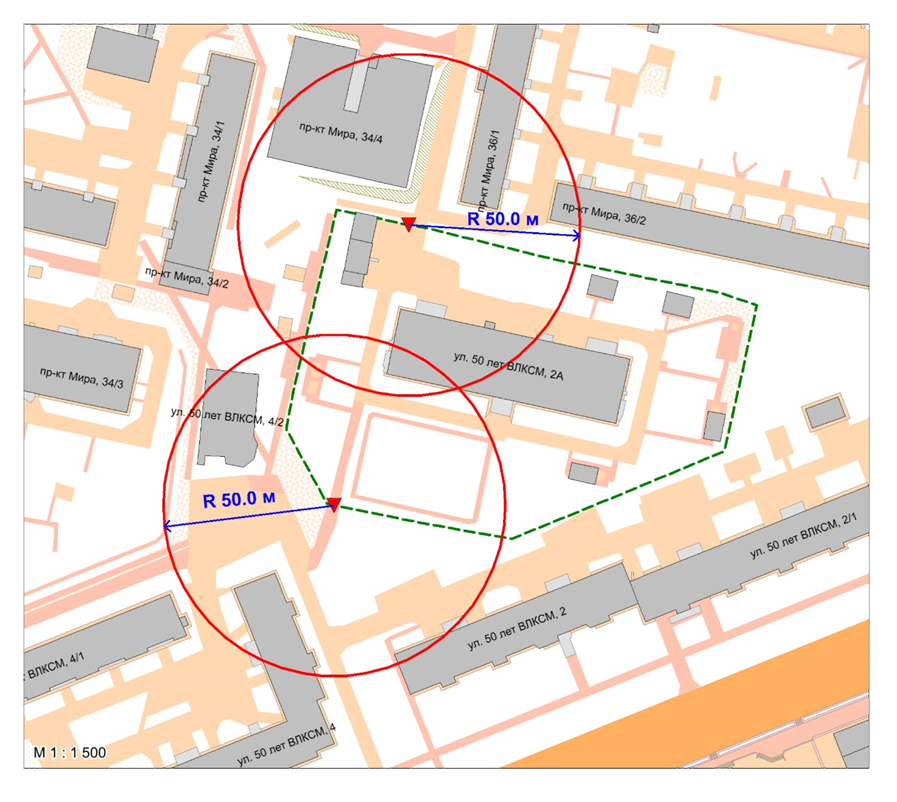 Условные обозначения: – вход для посетителей на обособленную территорию муниципального бюджетного дошкольного образовательного учреждения детского сада № 61 «Лель»;R     – радиус в метрах;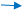  – металлический забор, граница обособленной территории.«26»122019№9748